Supplementary Table 1. Microbiological and biochemical properties of Raoultella planticolaSupplementary Table 2. Antimicrobial susceptibility of MDR isolatesSupplementary report 1. VITEK-2 identification card report of R. planticola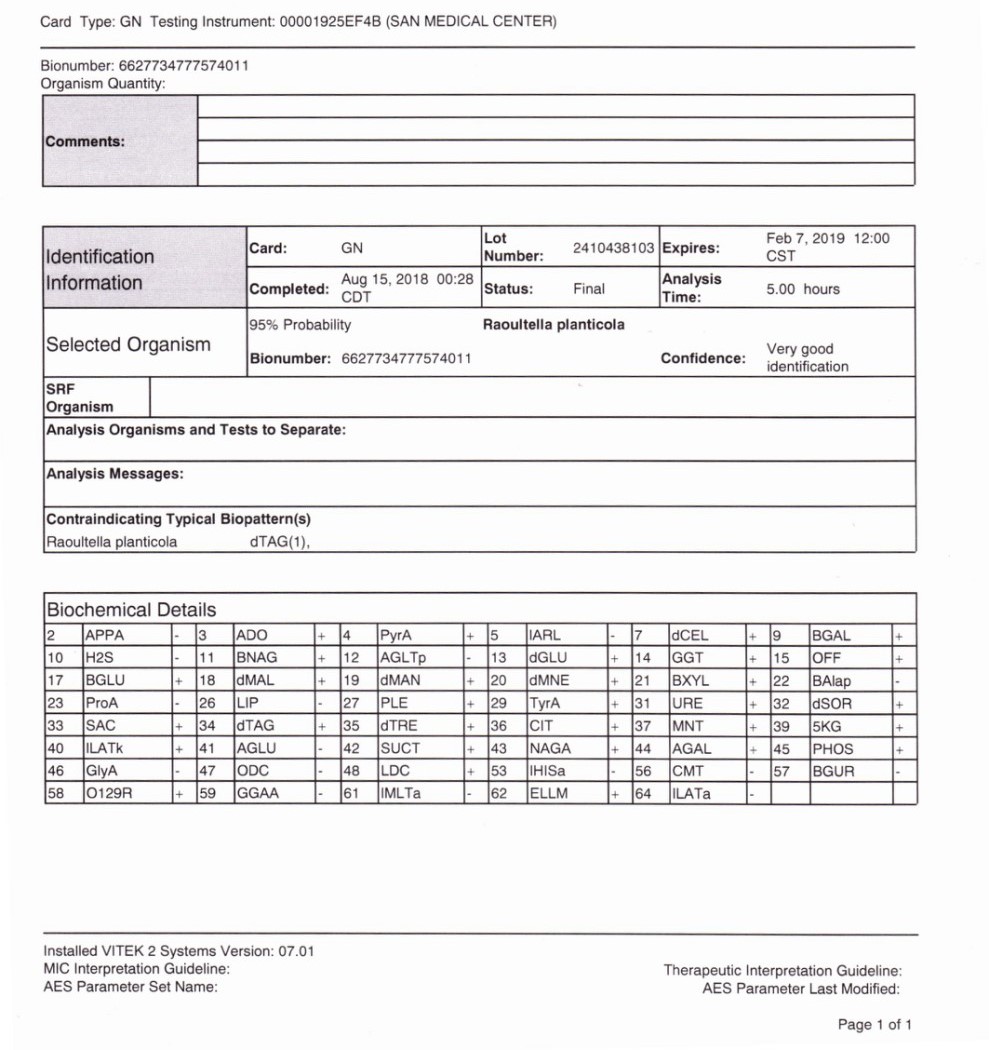 PropertyReactionsGram stainNegativeMorphologyCapsulated rodMotilityNegativeSpore-formingNegativeColor productionNegativeGas productionPositiveOxidaseNegativeCatalasePositiveCitrasePositiveGlucosePositiveLactosePositiveSucrosePositiveAntimicrobial drug S. aureusB. cereusK. pneumoniaeEnterobacterE. coliP. aeruginosaSalmonellaShigellaBenzylpenicillinR-------OxacillinR-------Ampicillin-RR-RRRRAmoxicillin/Clavulanic acid--RR-RR-Ticarcillin--RR-R--Piperacillin/Tazobactam--RRRR--Cefalotin--RR-R--Cefoxitin-RRRSR-RCeftriaxone----R-S-Cefotaxime-RRRR-RCeftazidime--RRRRSSErythromycinRR----RRClindamycinRR------Imipenem--RR-RSSGentamicinSSIRRRRSAmikacin-SRRSRSSTobramycinSSRRRR-SCiprofloxacin--RRRRSRLevofloxacinSS--R-SOfloxacin-RRR-RSRRifampicinRR------VancomycinSS------TeicoplaninSS------Nalidixic Acid--RR-R--Nitrofurantoin-SRRSRRRTrimethoprim/sulfamethoxazoleSSRRSRRRNote/ S, Susceptible; I, Intermediate; R, Resistant.Note/ S, Susceptible; I, Intermediate; R, Resistant.Note/ S, Susceptible; I, Intermediate; R, Resistant.Note/ S, Susceptible; I, Intermediate; R, Resistant.Note/ S, Susceptible; I, Intermediate; R, Resistant.Note/ S, Susceptible; I, Intermediate; R, Resistant.Note/ S, Susceptible; I, Intermediate; R, Resistant.Note/ S, Susceptible; I, Intermediate; R, Resistant.Note/ S, Susceptible; I, Intermediate; R, Resistant.